О проведении общественных обсуждений проекта комплексной схемы организации дорожного движения на территории Арсеньевского городского округа на 2019-2033 годы, сроков представления, рассмотрения и оценки предложений граждан, организацийВо исполнение Распоряжения Правительства РФ от 08 января 2018 года № 1-р                                            «Об утверждении Стратегии безопасности дорожного движения в Российской Федерации на 2018 - 2024 годы», в соответствии со статьей 16 Федерального закона от 06 октября 2003 года № 131-ФЗ «Об общих принципах организации местного самоуправления в Российской Федерации», Приказом Минтранса России от 17 марта 2015 года № 43 «Об утверждении Правил подготовки проектов и схем организации дорожного движения», постановлением администрации Арсеньевского городского округа от 16 марта 2017 года № 148-па «Об утверждении Положения о порядке организации и проведения на территории Арсеньевского городского округа общественных обсуждений», на основании протокола заседания комиссии по обеспечению безопасности дорожного движения от 26 октября 2018 года, руководствуясь Уставом Арсеньевского городского округа, администрация Арсеньевского городского округаПОСТАНОВЛЯЕТ:1. Провести на территории Арсеньевского городского округа общественные обсуждения проекта комплексной схемы организации дорожного движения на территории Арсеньевского городского округа на 2019-2033 годы (далее – проект КСОДД АГО на 2019-2033 годы).2. Установить срок проведения общественных обсуждений                                                          с 09 по 28 ноября 2018 года.3. Отделу дорожного хозяйства и транспорта управления жизнеобеспечения администрации Арсеньевского городского округа (Зинкин):- вести прием предложений и (или) дополнений к проекту КСОДД АГО на 2019-2033 годы от жителей и организаций всех форм собственности Арсеньевского городского округа по адресу: г. Арсеньев, ул. Ленинская, д. 8, каб. 221,                                   Email: dorogi@ars.town;- по окончании общественных обсуждений в течение 2-х рабочих дней подвести итоги и опубликовать их на официальном сайте администрации Арсеньевского городского округа.4. Предложения и (или) дополнения принимаются с 09.00 час 07 ноября до 09.00 час 26 ноября 2018 года в виде заявки по форме согласно приложению № 1 к настоящему постановлению.5. Создать комиссию по проведению на территории Арсеньевского городского округа общественных обсуждений (по должностям) (далее – комиссия) и утвердить её состав на время их проведения (прилагается).6. Комиссия осуществляет рассмотрение и оценку поступивших заявок на предмет соответствия заявки установленным настоящим постановлением требованиям. 7. Заявки, не отвечающие требованиям, установленным настоящим постановлением, отклоняются.8. Комиссией проводится оценка поступивших заявок путем голосования.9. Организационному управлению администрации Арсеньевского городского округа (Абрамова) обеспечить официальное опубликование и размещение на официальном сайте администрации Арсеньевского городского округа настоящего постановления.10. Контроль за исполнением настоящего постановления оставляю за собой.Врио Главы городского округа                                                                          В.С. ПивеньУТВЕРЖДЕНпостановлением    администрацииАрсеньевского городского округа от «07» ноября 2018 года № 737-паСостав комиссии по проведению на территории Арсеньевского городского округа общественных обсуждений (по должностям)________________Приложение № 1к постановлению администрации Арсеньевского городского округа от «07» ноября 2018 года № 737-паФОРМАВ Отдел дорожного хозяйства и транспорта управления жизнеобеспечения администрации городского округаот____________________________________(указывается ФИО полностью)______________________________________________________________________________телефон:_______________________________ЗАЯВКА1. Предложения и (или) дополнения к проекту комплексной схемы организации дорожного движения на территории Арсеньевского городского округа на 2019-2033 годы.2. Обоснование.________________________               _______________                   ___________________                              ФИО                                                                        подпись                                                                   дата_________________________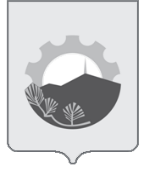 АДМИНИСТРАЦИЯ АРСЕНЬЕВСКОГО ГОРОДСКОГО ОКРУГА П О С Т А Н О В Л Е Н И Е07 ноября 2018 г.г.Арсеньев№737-паПредседатель комиссии- Глава городского округа;Секретарь комиссии- главный специалист отдела дорожного хозяйства и транспорта управления жизнеобеспечения администрации городского округа;Члены комиссии:- начальник управления архитектуры и градостроительства администрации городского округа;- начальник управления экономики и инвестиций администрации городского округа;- начальник управления жизнеобеспечения администрации городского округа;Автошкола «Мастер»Автошкола «Радий»- заместитель начальника управления жизнеобеспечения администрации городского округа;- директор; - директор;ОГИБДД МО МВД России «Арсеньевский»Представители Думы Арсеньевского городского округа- начальник ОГИБДД МО МВД России «Арсеньевский»;- 2 человека (по согласованию);Представитель ИП Дасик С.В.Представитель ООИ «Вита» Представитель                                       ООО «АвтоАльянс» - (по согласованию);- (по согласованию);- (по согласованию);Представитель ООО «АТО «Приморье-Арсеньев» - (по согласованию);Представитель политической партии «Единая Россия»ФГКУ «5 отряд ФПС по Приморскому краю»- (по согласованию) Начальник ФГКУ «5 отряд ФПС по Приморскому краю»